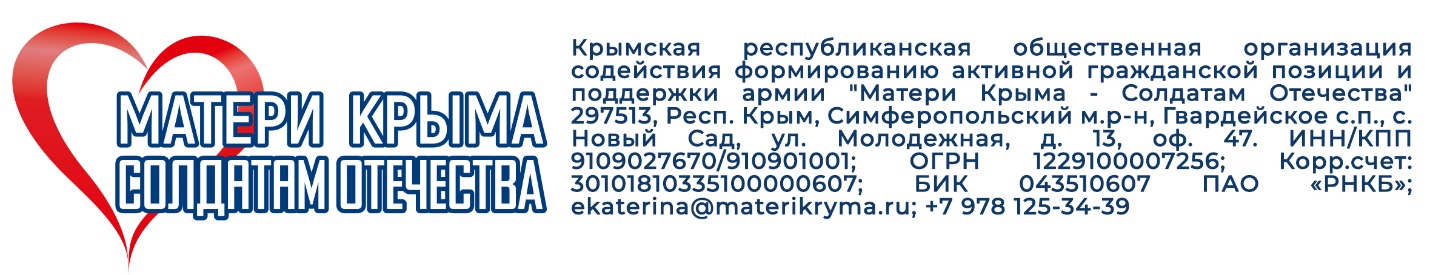 ПОЛОЖЕНИЕо Республиканском конкурсе рисунка«Во славу Победы, от внуков – деду!»1. Общие положения Учредителем и организатором Конкурса является Крымская республиканская общественная организация содействия формированию активной гражданской позиции и поддержки армии «Матери Крыма – Солдатам Отечества». Конкурс проводится при информационной поддержке Общественной палаты Республики Крым.Конкурс проводится среди детей и молодежи от 8 до 18 лет.Республиканский конкурс рисунка «Во славу Победы, от внуков – деду!» направлен на привлечение детей школьного возраста к художественному творчеству, выявление талантливых детей и предоставления им возможности для развития и созидательного творчества. Основной идеей конкурса является формирование представлений о преемственности поколений на основе положительных примеров того, как Русский солдат уже не первый раз ведёт борьбу за историческую правду и справедливость.2. Цели конкурса:- содействие в создании на территории Республики Крым условий для формирования активной гражданской позиции, воспитания чувства патриотизма и сопричастности к событиям, происходящим в стране;- содействие созданию условий для повышения уровня знаний о подвиге Российского солдата в современной истории;- создание условий для патриотического и духовно-нравственного воспитания детей и молодежи, пропаганда патриотических ценностей;- популяризация жанра авторской художественной открытки и миниатюры, выполненной как в традиционных “ручных” техниках (авторская графика, малотиражная графика, коллаж и другое), так и с помощью цифровых технологий; -возрождение традиций, связанных с открыткой, как неотъемлемой части поздравления с праздниками; - продолжение традиции авторской художественной открытки, привлечение новых авторов к жанру; ·- повышение художественного уровня выпускаемой издателями массовой продукции (открыток) и получение разнообразных творческих решений.3. Задачи конкурса - пропаганда и популяризация созидательного творчества среди детей и молодежи;- развитие творческих способностей и мышления;- развитие эстетического вкуса у детей;- эстетическое и нравственно-патриотическое воспитание подрастающего поколения.4. Участники конкурсаК участию в конкурсе приглашаются учащиеся художественных и общеобразовательных школ Республики Крым.Организационным комитетом определены 3 возрастные категории:8-10 лет; 11-14 лет; 15-18 лет 5. Порядок проведения конкурсаКонкурс предполагает очное участие. Заявки принимаются по электронной почте: novikova@materikryma.ruГРАФИК ПРОВЕДЕНИЯ КОНКУРСАПриём творческих работ осуществляется с 20.03.2023г. по 10.04.2023г.Работа жюри Конкурса и формирование финалистов Конкурса с 11.04.2023г. по 14.04.2023г.Оглашение победителей – до 20.04.2023Публикация в телекоммуникационной сети Интернет фотографий произведений победителей с 15.04.2023г. по 05.05.2023г.Подготовка и согласование эскизов, подготовка файлов, печать открыток с 15.04.2023г. по 01.05.2023г.6. Требования к работам- работы для Конкурса должны быть нарисованы только на бумаге или на холсте;- работы на Конкурс принимаются исключительно в электронном (отсканированном или качественно сфотографированном) виде в формате jpg или jpeg на электронную почту Конкурса novikova@materikryma.ru;- размер работ: не менее А4 (210х297 мм.);- разрешение: не менее 300 dpi;- объем: не более 20 Mb.Допускается любая техника выполнения рисунка (карандаш, гуашь, акварель, пастель, масло, акрил, тушь, гелевая ручка и др.).Рисунок должен сопровождаться этикеткой с указанием фамилии, имени автора, возрастная, ФИО педагога, населенный пункт, организация и наименование работы (этикетку, форматом 7x5 заранее готовит сопровождающий педагог). Рисунок можно сопроводить письмом о том, что на нём изображено.7. Организатор КонкурсаК функциям Организатора относятся: - разработка настоящего Положения; - проверка работ зарегистрированных участников;- подведение и опубликование итогов Конкурса; - информирование участников об итогах Конкурса и награждение победителей.Конкурсные работы оценивает жюри, состав которого утверждается Организатором Конкурса.Информация об итогах Конкурса публикуется на официальных ресурсах Организатора и Общественной палаты Республики Крым.8. Жюри и награждениеИтоги Конкурса подводит жюри, в которое, помимо представителей Организатора, входят, члены Общественной палаты Республики Крым и художники-педагоги (член жюри не может быть представителем участника Конкурса).В ходе подведения итогов в каждой возрастной категории участников определяются победители, обладатели номинаций, которые составляют 15% от числа участников. Жюри принимает решение о победителях путем открытого голосования.Каждый конкурсант получает свидетельство об участии в Конкурсе.Лучшие работы Конкурса будут награждены призами и дипломами победителей I, II или III степени во всех возрастных категориях. Жюри может учреждать поощрительные призы для авторов наиболее интересных рисунков.9. Критерии оценкиПри оценивании работ учитываются:- Соответствие тематике конкурса;- Мастерство в технике исполнения;- Композиция и цветовое решение;- Индивидуально-выразительное решение (оригинальность замысла).- Оригинальность идеи.10.Условия участияК участию в Конкурсе допускается до 10 участников из одной образовательной организации.На Конкурс принимаются заявки, оформленные по форме:(фирменный бланк учреждения)ФИО участника Дата рожденияВозраст (дд.гг.мм.)Населенный пункт, (район)ФИО руководителяТел, e-mailУчастник дает согласие на обработку персональных данных Организатору и жюри конкурса. Участник несет ответственность за правильность указанных персональных данных в заявке.11. Авторские права м персональные данные11.1. Совершеннолетние представители участников Конкурса гарантируют, что представленные работы являются их собственностью и не принадлежат другим лицам, и тем самым подтверждают, что им известна ответственность за нарушение авторских прав третьих лиц.Представляя работу на Конкурс, совершеннолетние представители участников автоматически дают согласие на использование присланного материала в некоммерческих целях (размещение в печатных изданиях, в том числе в сети Интернет, на выставочных стендах с указанием фамилии).Участники Конкурса, отправляя работу на участие в Конкурсе, тем самым дают свое согласие на:- публичный показ и обсуждение работ с целью их оценки в рамках Конкурса;- свободное использование работы Организатором Конкурса путем доведения до всеобщего сведения, предоставление всеобщего доступа в сети Интернет к Работе и (или) ее отдельным частям (фрагментам) на информационных ресурсах, размещенных в глобальной сети Интернет;- использование работ (в том числе, в составе любых телеканалов, телепрограмм, телепередач, средств массовой информации) путем сообщения (вещания) в эфир, по кабелю, и любых других аналоговых и цифровых телекоммуникационных сетях (системах), включая беспроводные.Организатор Конкурса гарантирует, что вышеуказанное использование работ будет проводиться в строгом соответствии с законодательством РФ, без искажений и (или) любых других изменений Работ, порочащих честь и достоинство Участника.11.2. Принимая участие в Конкурсе, участник дает свое согласие на обработку его персональных данных при условии, что вся личная информация, в том числе ФИО, возраст, номер контактного телефона участника, будут использоваться исключительно Организатором и жюри Конкурса, и не будут предоставляться никаким третьим лицам для целей, не связанных с настоящим Конкурсом.Все персональные данные, сообщенные участниками для участия в Конкурсе, будут использоваться в соответствии с действующим законодательством РФ и настоящим Положением.Сбор и обработка присланных работ участников Конкурса– граждан РФ, участвующих в Конкурсе, производятся в соответствии с законодательством РФ, регламентирующим сбор и обработку персональных данных. Сбору и обработке подлежат фамилии, имена, возраст участников, их образовательные организации и их выполненные конкурсные работ. Факт отправки образовательной организацией заявки на участие в Конкурсе означает, что Организатор гарантирует наличие требуемого законодательством согласия родителей (законных представителей) на обработку персональных данных участников Конкурса, необходимую для проведения Конкурса, и несёт всю вытекающую из этого ответственность. После подведения итогов конкурса, авторы произведений, отобранных для печати тиража открыток, заключают договор на исключительную лицензию, согласно действующему законодательству.12. Заключительные положенияОрганизатор конкурса вправе учредить дополнительные номинации и награды Конкурса (дипломы в специальных номинациях и пр.) Организатор конкурса вправе изменить количество лауреатов и победителей конкурса, в период проведения конкурса.Организатор конкурса вправе вносить любые изменения и/или уточнения в Положение о конкурсе, в период проведения конкурса. Организатор конкурса оставляет за собой право не вступать в письменные и устные переговоры о результатах конкурса.13. Контактная информация организаторов КонкурсаКРОО СФАГППА «Матери Крыма — Солдатам Отечества»Тел. +79781253439 - председатель правления КРОО СФАГППА «МК-СО»
        Артемина Екатерина Сергеевна +79788698030 – Куратор орг.ком. Юлия Новикова.эл.почта: Novikova@materikryma.ru